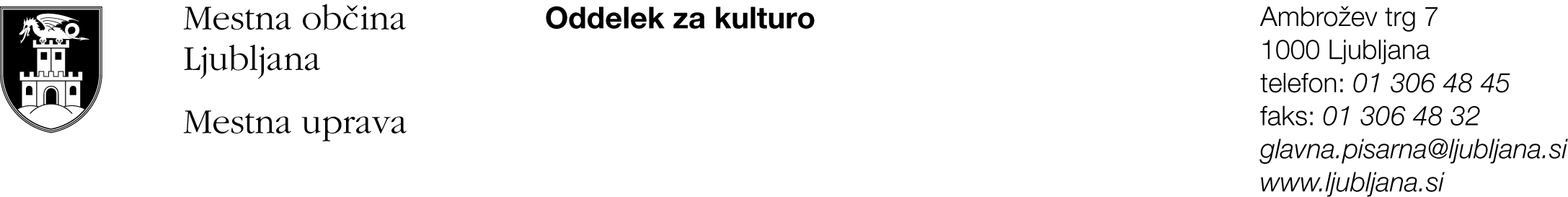 PRIJAVA  za sofinanciranje kulturnega projekta v letu 2015 na področjuLIKOVNE UMETNOSTI   I. Podatki o predlagateljuNaslov prijavljenega projekta:      Zvrst ustvarjanja (označi):                        Potrjujemo, da so vsi navedeni podatki pravilni in jih je na zahtevo MOL mogoče preveriti.	Kraj in datum: 										Ime, priimek in funkcija odgovorne osebe ter žig	II. Zbirni podatki o predlagatelju Seznam realiziranih projektov predlagatelja s področja likovnih umetnosti v obdobju 2012–2014III. Podatki o predlaganem projektuVsebinska zasnova projekta:Predstavitev prostorskih, tehničnih in kadrovskih zmogljivosti predlagatelja za izvedbo projekta:IV. Predvidena finančna zgradba prijavljenega projektaIV. I. Predvideni odhodkiIV. II. Predvideni prihodkiV. Izpolnjevanje kriterijev razpisa (opišite, kako vaša prijava izpolnjuje kriterije razpisa, priporočamo največ 1 stran na kriterij)1. Izvirna zasnova, celovitost in obseg projekta:2. Reference: -	predlagatelja v obdobju od 2012-2014:a/kakovost in zahtevnost izvedenih projektov na področju likovnih umetnosti:b/promocija doslej izvedenih projektov in odziv pri občinstvu:-	avtorjev in izvajalcev, ki so vključeni v izvedbo projekta na področju likovnih umetnosti:3. Projekt, ki predvideva izplačilo razstavnin avtorjem, vključenim v produkcijo:4. Primernost in kakovost prezentacije projekta:5.  Dostopnost projekta prebivalcem in obiskovalcem MOL:-	večjemu številu obiskovalcev:-	cenovna dostopnost projekta:6. Realno ovrednotena finančna konstrukcija:Predlagatelji projektov morajo obvezno predložiti tudi naslednja dokazila in priloge:- DOKAZILO št. 1: Izjava predlagatelja (obvezno dokazilo),- DOKAZILO št. 2: kopije  medijskih odzivov, vabila, najave za izvedbo projektov  s področja likovnih umetnosti v obdobju 2012-2014 (največ 5 dokazil),-DOKAZILO št. 3: parafiran vzorec pogodbe na vsaki strani.Posamezna obvezna dokazila in priloge predlagateljev projektov morajo biti vidno in razločno označeni (npr. s številko priloge, s pripisom ipd.).Dodatne informacije: Lena Jevnik : 01/306 48 54, : lena.jevnik@ljubljana.siPredlagatelj:Naslov oziroma sedež:Statusno-organizacijska oblika (posameznik, društvo, zasebni zavod, samozaposleni v kulturi, ustanova):Davčna številka:Matična številka:Transakcijski račun in banka:Telefon, mobilni telefon:Elektronska pošta:Kontaktna oseba:Odgovorna oseba in funkcija:Davčni zavezanec (označi):da        neslikarstvo, risba, grafika, ilustracija, strip, kiparstvo, plastično/svetlobno/prostorsko oblikovanje, fotografija, video, instalacije, performans, dogodekCELOTNA VREDNOST PROJEKTA:	Pričakovani delež MOL(največ 70% vrednosti projekta, oz. največ 10.000 €)Naslov projekta:Leto izvedbe, trajanje, kraj izvedbe:Celotna vrednost projekta:1.            €2.            €3.            €4.            €5.            €Naslov projekta: Kraj, prizorišče in čas realizacije na območju MOL: Avtor/ji (ime, priimek, vloga v projektu):Drugi sodelavci (ime, priimek, vloga v projektu):Predvideno število udeležencev:Predstavitev projekta javnosti in medijski načrt:Kraj, prizorišče in čas realizacije izven območja MOL:Predvideno število ponovitev: